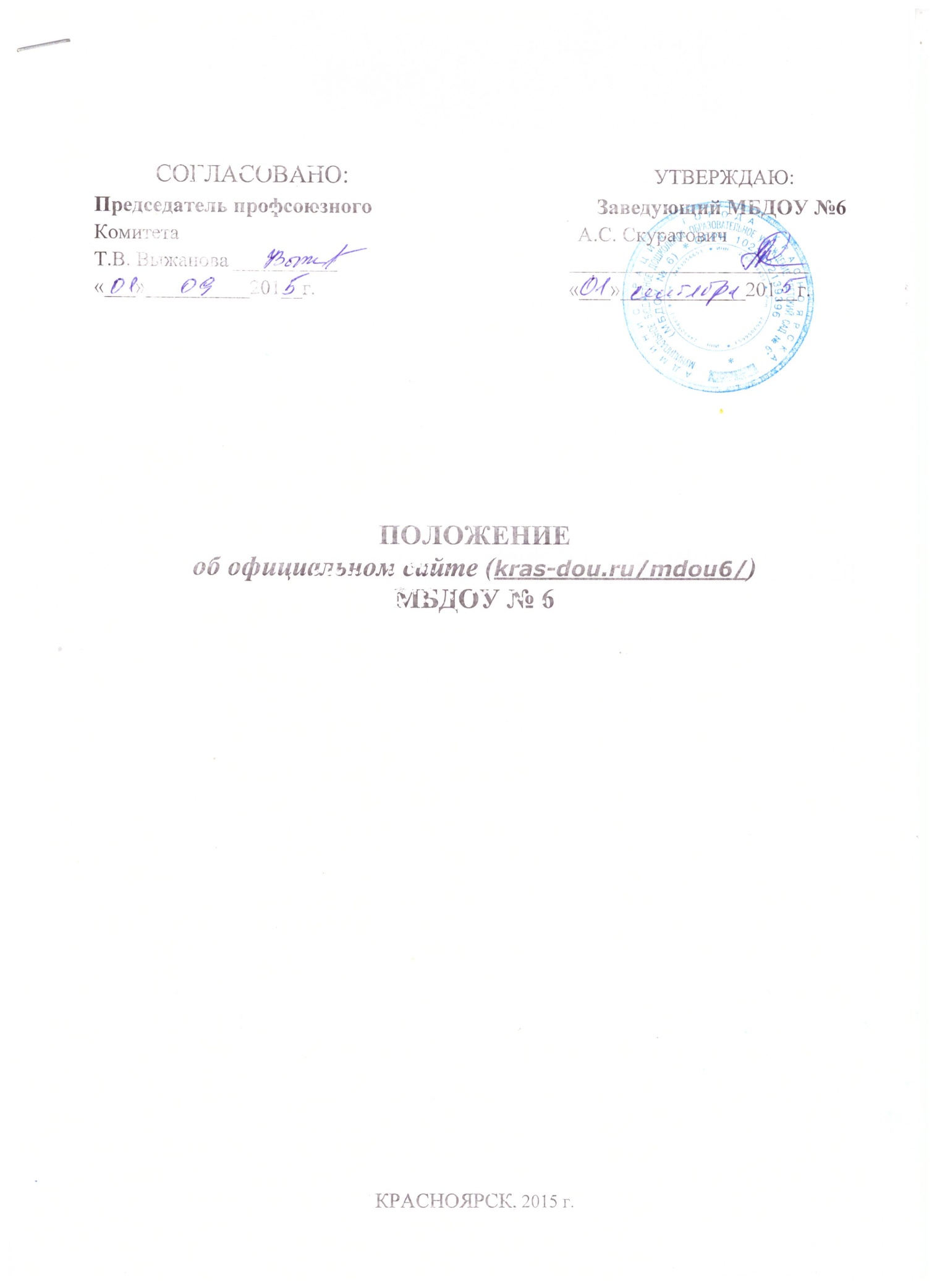  Общие положенияПоложение о сайте образовательной организации (далее – Положение) определяет задачи, требования к официальному сайту образовательной организации (далее – Сайт), порядок  функционирования Сайта образовательной организации (далее – ОО).Функционирование Сайта регламентируется действующим законодательством, уставом ОО, настоящим Положением, приказом руководителя ОО.Основные понятия, используемые в Положении:Сайт – информационный web-ресурс, имеющий четко определенную законченную смысловую нагрузку.Web-ресурс - это совокупность информации (контента) и программных средств в Интернет, предназначенные для определенных целей.Разработчик Сайта – физическое лицо или группа физических лиц, создавших Сайт и поддерживающих его работоспособность и сопровождение.Информационные ресурсы Сайта формируются как отражение различных аспектов деятельности ОО.Сайт содержит материалы, не противоречащие законодательству Российской Федерации.При размещении информации на официальном сайте и ее обновлении обеспечивается соблюдение требований законодательства Российской Федерации о персональных данных.Информация, представленная на Сайте, является открытой и общедоступной, если иное не определено специальными документами. Права на все информационные материалы, размещенные на Сайте, принадлежат ОО, кроме случаев, оговоренных в соглашениях с авторами работ.Концепция и структура Сайта обсуждается всеми участниками образовательного процесса на заседаниях органов самоуправления ОО. Структура Сайта, состав рабочей группы – разработчиков Сайта, план работы по разработке и функционированию Сайта, периодичность обновления Сайта, формы и сроки предоставления отчета о функционировании Сайта   утверждаются руководителем ОО. Общая координация работ по разработке и развитию Сайта возлагается на учителя, назначенного руководителем ОО.  Ответственность за содержание информации, представленной на Сайте, несет руководитель ОО.Задачи Сайта2.1. Сайт является официальным представительством ОО в сети Интернет2.2. Создание и функционирование Сайта направлены на решение следующих задач: Оперативного, объективного и доступного информирования общественности о деятельности ОО;формирование целостного позитивного имиджа  ОО;совершенствование информированности граждан о качестве образовательных услуг в организации;создание условий для взаимодействия участников образовательного процесса, социальных партнеров ОО;осуществление обмена педагогическим  опытом; стимулирование творческой активности педагогов и обучающихся (воспитанников).Структура Сайта3.1.  Информационный ресурс Сайта формируется в соответствии с деятельностью всех структурных подразделений ОО, ее преподавателей, работников, обучающихся, родителей, деловых партнеров и прочих заинтересованных лиц.3.2.  Образовательная организация размещает на официальном Сайте:а) информацию:о дате создания образовательной организации, об учредителе, о месте нахождения образовательной организации, режиме, графике работы, контактных телефонах и об адресах электронной почты;о структуре и об органах управления образовательной организации, в том числе:об уровне образования;о формах обучения;о нормативном сроке обучения;об описании образовательной программы с приложением ее копии;об учебном плане с приложением его копии;о календарном учебном графике с приложением его копии;о методических и об иных документах, разработанных образовательной организацией для обеспечения образовательного процесса;о реализуемых образовательных программах (наименование образовательных программ) предусмотренных соответствующей образовательной программой;о численности обучающихся по реализуемым образовательным программам;о языках, на которых осуществляется образование;о федеральных государственных образовательных стандартах;о руководителе образовательной организации, в том числе:фамилия, имя, отчество руководителя;должность руководителя;контактные телефоны;адрес электронной почты;о персональном составе педагогических работников с указанием уровня образования, квалификации и опыта работы, в том числе:фамилия, имя, отчество работника;занимаемая должность (должности);ученое звание (при наличии);наименование направления подготовки и (или) специальности;данные о повышении квалификации и (или) профессиональной переподготовке (при наличии);общий стаж работы;стаж работы по специальности;о материально-техническом обеспечении образовательной деятельности, в том числе сведения о наличии оборудованных учебных кабинетов, объектов для проведения практических занятий, библиотек, объектов спорта, средств обучения и воспитания, об условиях питания и охраны здоровья обучающихся, о доступе к информационным системам и информационно-телекоммуникационным сетям, об электронных образовательных ресурсах, к которым обеспечивается доступ обучающихся:о количестве вакантных мест для приема (перевода) по каждой образовательной программе,  об объеме образовательной деятельности, финансовое обеспечение которой осуществляется за счет бюджета ;о поступлении финансовых и материальных средств и об их расходовании по итогам финансового года;б) копии:устава образовательной организации;лицензии на осуществление образовательной деятельности (с приложениями);свидетельства о государственной аккредитации (с приложениями);плана финансово-хозяйственной деятельности образовательной организации, утвержденного в установленном законодательством Российской Федерации порядке, или бюджетной сметы образовательной организации;локальных нормативных актов, предусмотренных частью 2 статьи 30 Федерального закона "Об образовании в Российской Федерации", правил внутреннего распорядка обучающихся, правил внутреннего трудового распорядка и коллективного договора;в) отчет о результатах самообследования;г) документ о порядке оказания платных образовательных услуг, в том числе образец договора об оказании платных образовательных услуг, документ об утверждении стоимости обучения по каждой образовательной программе;д) предписания органов, осуществляющих государственный контроль (надзор) в сфере образования, отчеты об исполнении таких предписаний;е) иную информацию, которая размещается, опубликовывается по решению образовательной организации и (или) размещение, опубликование которой являются обязательными в соответствии с законодательством Российской Федерации.3.3. На Сайте не допускается размещение противоправной информации, и информации, не имеющей отношения к деятельности ОО и образованию. А также при наличии расхождений между одними и теми же сведениями в разных разделах сайта и элементах его оформления. 3.4. К размещению на Сайте запрещены:• Информационные материалы, которые содержат призывы к насилию и насильственному изменению основ конституционного строя, разжигающие социальную, расовую, межнациональную и религиозную рознь;• Информационные материалы, задевающие честь, достоинство или деловую репутацию граждан, организаций, учреждений;• Информационные материалы, содержащие пропаганду насилия, секса, наркомании, экстремистских религиозных и политических идей;• Любые виды рекламы, целью которой является получение прибыли другими организациями и учреждениями;• Иные информационные материалы, запрещенные к опубликованию законодательством Российской Федерации.• В текстовой информации Сайта не должно быть грамматических и орфографических ошибок.Организация разработки и функционирования СайтаДля обеспечения наполнения официального Сайта образовательного учреждения назначается Администратор Сайта. Администратор Сайта ОО – сотрудник ОО, уполномоченный приказом Директора на администрирование Сайта ОО. Администратор сайта имеет следующие полномочия:Создавать, удалять и редактировать информационное наполнение сайта ОО;Моделировать сообщения на форуме и в блогах Сайта ОО;Создавать, удалять, редактировать учетные записи пользователей сайта ОО.4.4. Администратор Сайта осуществляет консультирование сотрудников ОО, заинтересованных в размещении информации на Сайте, по реализации технических решений и текущим проблемам, связанным с информационным наполнением соответствующего раздела (подраздела).4.5. Информация, предназначенная для размещения на Сайте, утверждается Администратором  Сайта и (или) руководителем ОО. 4.6. Текущие изменения структуры Сайта осуществляет Администратор. 4.7. Администратор Сайта имеет право:вносить предложения администрации ОО по информационному наполнению Сайта по соответствующим разделам (подразделам);запрашивать информацию, необходимую для размещения на Сайте у администрации образовательного учреждения.5.  Технические условия5.1. Технологические и программные средства обеспечения пользования официальным Сайтом в сети Интернет должны обеспечивать доступ пользователей для ознакомления с информацией, размещенной на Сайте, на основе общедоступного программного обеспечения.5.2. Для просмотра Сайта не должна предусматриваться установка на компьютере  пользователей специально созданных с этой целью технологических и программных средств.5.3. Пользователю должна предоставляться наглядная информация о структуре Сайта.5.4. Технологические и программные средства, которые используются для функционирования официального сайта, должны обеспечивать:а) доступ к размещенной на официальном сайте информации без использования программного обеспечения, установка которого на технические средства пользователя информации требует заключения лицензионного или иного соглашения с правообладателем программного обеспечения, предусматривающего взимание с пользователя информации платы;б) защиту информации от уничтожения, модификации и блокирования доступа к ней, а также иных неправомерных действий в отношении нее;в) возможность копирования информации на резервный носитель, обеспечивающий ее восстановление;г) защиту от копирования авторских материалов.6. Ответственность и контроль6.1 Ответственность за содержание и достоверность размещаемой на Сайте информации несет руководитель ОО. 6.2 Непосредственное выполнение работ по размещению информации на Сайте, обеспечению ее целостности и доступности, реализации правил разграничения доступа возлагается на администратора Сайта, который назначается руководителем ОО и ему же подчиняется.6.3 Контроль за функционированием Сайта и размещенной на нем информацией осуществляет руководитель ОО.